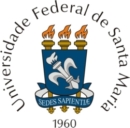 MINISTÉRIO DA EDUCAÇÃOUNIVERSIDADE FEDERAL DE SANTA MARIACAMPUS CACHOEIRA DO SULEDITAL N° 10, 21 DE SETEMBRO DE 2017RESULTADO DA SELEÇÃO PARA BOLSISTAS NA UFSM - CAMPUS CACHOEIRA DO SULOs selecionados devem dirigir-se ao setor responsável. As atividades iniciam no dia 25/09/2017.SETORALUNO SELECIONADORESTAURANTE UNIVERSITÁRIOLourival Venturini da Costa - 201621418